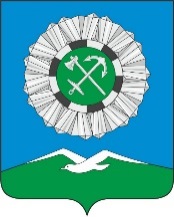 Российская ФедерацияИркутская областьСлюдянский районСЛЮДЯНСКОЕ МУНИЦИПАЛЬНОЕ ОБРАЗОВАНИЕГОРОДСКАЯ ДУМАРЕШЕНИЕ  г. Слюдянкаот 24.06.2021г. № 40 IV-ГДЗаслушав информацию заместителя главы Слюдянского городского поселения Хаюка О.В., в соответствии со статьями 33, 37 Устава Слюдянского муниципального образования, зарегистрированного Главным управлением Министерства юстиции Российской Федерации по Сибирскому Федеральному округу от 23 декабря 2005 года №RU385181042005001, с изменениями и дополнениями, зарегистрированными Управлением Министерства юстиции Российской Федерации по Иркутской области от               19 апреля 2021 года № RU385181042021001,ГОРОДСКАЯ ДУМА решила:1. Принять к сведению отчет об итогах отопительного сезона 2020-2021 г.г. на территории Слюдянского муниципального образования (Приложение №1).2. Опубликовать настоящее решение в газете «Байкал новости» или в приложении к ней, а также на официальном сайте Слюдянского муниципального образования в сети «Интернет» www.admgorod.slud.ru.Глава Слюдянского муниципального образования                                                                               В.Н. СендзякПредседатель ДумыСлюдянского муниципального образования                                                    А.В. Тимофеев                                                           Приложение № 1                                                                                    к решению Думы Слюдянского                                                                                 муниципального образования                                                                                          от _______________ № ____ VI – ГДОТЧЕТ ОБ ИТОГАХ ОТОПИТЕЛЬНОГО СЕЗОНА 2020-2021 Г.Г.                                      НА ТЕРРИТОРИИ СЛЮДЯНСКОГО МУНИЦИПАЛЬНОГО ОБРАЗОВАНИЯРасход основных топливных и энергетических ресурсов при проведении отопительного сезона 2020-2021 г.г. составил:- на топливо – 53815,7 тонн. - на электрическую энергию – 7688,847 тыс.кВт.Продолжительность остановок работы объектов теплоснабжения (аварийные отключения) – 151,2 часов, количество аварийных отключений теплоснабжения – 30.Общее количество поступивших заявок в аварийно-диспетчерскую службу – 4907 ед.Количество жалоб жителей на некачественное отопление 1312 ед. и горячее  водоснабжение  – 21 ед.Количество обращений граждан по неисправностям канализации – 933 ед., из них 272 – по наружным сетям водоотведения, 661 – внутридомовым инженерным сетям водоотведения.Заместитель главы Слюдянскогомуниципального образования                                                                                    О.В. Хаюк Отчет об итогах отопительного сезона                2020-2021 г.г. на территории Слюдянского муниципального образования